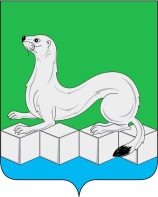 Российская ФедерацияДумаУсольского муниципального района Иркутской областиРЕШЕНИЕОт      29.06.2023г.						                             № 57рп. БелореченскийО внесении изменений в Положение о порядке управления и распоряжения имуществом, находящимся в собственности Усольского муниципального района Иркутской области, утвержденное решением Думы Усольского муниципального района Иркутской области от 31.10.2017г. №8 В соответствии с пунктом 3 части 1 статьи 15, статьей 51 Федерального закона от 06.10.2003г. № 131-ФЗ «Об общих принципах организации местного самоуправления в Российской Федерации», руководствуясь статьями 30, 47 Устава Усольского муниципального района Иркутской области, Дума Усольского муниципального района Иркутской областиРЕШИЛА:	1.Внести в Положение о порядке управления и распоряжения имуществом, находящимся в собственности Усольского муниципального района Иркутской области, утвержденное решением Думы Усольского муниципального района Иркутской области от 31.10.2017г. №8 (в редакции от 24.04.2018г. №49, от 28.05.2019г. №98, от 26.06.2021г. №202) следующие изменения:1.1. пункт 3.3. части 3 дополнить подпунктом 3.3.7 следующего содержания:«3.3.7.утверждает базовый размер платы за наем жилого помещения по договору найма жилого помещения муниципального жилищного фонда Усольского муниципального района Иркутской области в форме постановления Администрации района.».          2.Консультанту аппарата Думы Усольского муниципального района Иркутской области:2.1.направить настоящее решение мэру Усольского муниципального района Иркутской области для  подписания и опубликования в газете «Официальный вестник Усольского района» и в сетевом издании «Официальный сайт администрации Усольского района» в информационно-телекоммуникационной сети «Интернет» (www.usolie-raion.ru);2.2.разместить настоящее решение на официальном сайте Думы Усольского муниципального района Иркутской области (duma.uoura.ru).3.Контроль за исполнением настоящего решения возложить на заместителя мэра по муниципальному хозяйству.4.Настоящее решение вступает в силу после дня его официального опубликования.Председатель Думы Усольского муниципального района Иркутской области                                                                           О.А. СеребровМэр Усольского муниципального района Иркутской области                                                                          В.И. МатюхаПодготовил:Начальник отделамуниципальной собственности        ___________ «_____»_______2023г. С.А. ФеоктистоваСогласовано:Заместитель мэрапо муниципальному хозяйству       ___________ «____»________2023г. А.Б. КонстантиновИ.о. руководителя аппаратаадминистрации			___________ «____»__________2023г. С.В. ПономареваНачальник отдела по правовой работе                          ____________ «_____»________ 2023г. И.А. ЛизуноваНачальник Управленияпо распоряжению муниципальным имуществом         ____________ «_____» ______2023г. А.Н. Свириденко